Monsters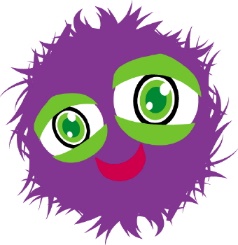 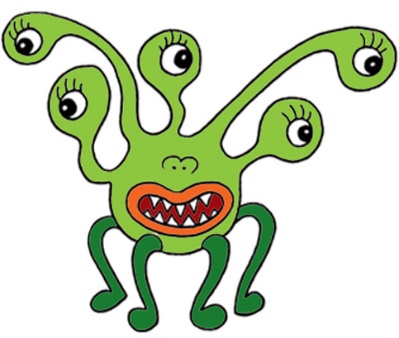 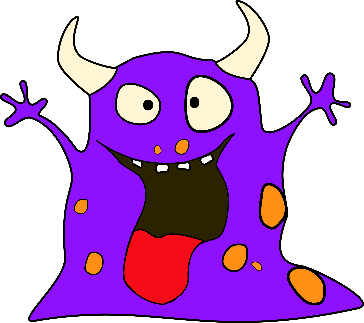 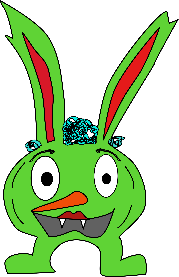 Weekly Lesson Plan for October 16-20, 2023MondayTuesdayWednesdayThursdayFridayConceptMonsters are make believe creatures. Monsters can be very silly.Monsters come in all shapes and sizes.Monsters have silly eyes, mouths, and noses. Monsters can be a little scary, but they are pretend.Circle Time and StoryWelcome SongsName/Letter Recognition GameBook: The Color Monster by Anna LlenasBook: Go Away Big Green Monster by Ed EmberlyBook: Monster Trucks by Anika Denise Book: Where the Wild Things Are by Maurice SendakBook: Monsters Love Underpants by Claire FreedmanDiscovery ActivitiesMagnet TilesBristle BlocksChalk Board DrawingsLegosNatural Wood BlocksGears Pyramid StackersMega BlocksMagnet TilesGearsArtFinger PaintingsBig Green MonstersMonster PaintingsCoffee Filter MonstersWatercolor PaintingsMusic Interaction and Group GamesSong: 5 Little PumpkinsSong/Game: If You’re a Monster and You Know ItSong/Game: Monster PokeySong: 5 Little PumpkinsSong: If You’re a Monster and You Know It